Mẫu số 2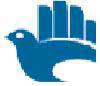 BẢN THUYẾT MINH GIẢI PHÁPTHAM DỰ CUỘC THI SÁNG TẠO THANH THIẾU NIÊN, NHI ĐỒNGTỉnh Sóc Trăng lần thứ XII, năm 20231. Thông tin chung:- Tên mô hình, sản phẩm dự thi: ........................................................................................................................- Tên tác giả:...................................................................................................Các đồng tác giả gồm:(1) ..............................................................................................................(2) ..............................................................................................................- Trường, lớp: .................................................................................................2. Thuyết minh về ý tưởng sáng tạo của giải pháp dự thi- Nêu lý do, hoàn cảnh nảy sinh ý tưởng làm mô hình, sản phẩm này.- Mô hình, sản phẩm sẽ đem lại lợi ích gì.3. Thuyết minh cách lắp đặt, sử dụng vận hành- Thiết kế - lắp đặt.- Cách thức sử dụng - vận hành.Lưu ý: giải thích về nguồn gốc các vật liệu chế tạo, thiết bị được sử dụng để làm mô hình, sản phẩm. Khuyến khích sử dụng các “phế liệu” trong sinh hoạt gia đình, học tập, sản xuất, ở trường lớp,… để làm ra mô hình, sản phẩm.4. Thuyết minh tính mới, tính sáng tạo của giải phápPhải nêu được tính mới, tính sáng tạo của mô hình, sản phẩm thuộc một trong các trường hợp cụ thể sau:- Mô hình, sản phẩm là hoàn toàn mới;- Có những chi tiết, bộ phận được cải tiến mới so với mô hình, sản phẩm đã có từ trước;- Sử dụng vật liệu mới để làm ra sản phẩm,…5. Khả năng áp dụng:Thuyết minh về khả năng áp dụng của mô hình, sản phẩm vào phục vụ để làm gì: học tập, sinh hoạt, đời sống, cải thiện môi trường,…(Phần thuyết minh là phần bắt buộc, cần ghi chi tiết, rõ ràng, minh họa hình ảnh/hình vẽ (nếu có) về mô hình sản phẩm dự thi).Ngày ...... tháng ..... năm.........Tác giả hoặc đại diện nhóm tác giả(Ký, ghi rõ họ tên)